Enquêtes au musée
Volume 1, Au pays des oiseaux qui ne volent pas
Laurence TalairachTalairach, Laurence978-2-89773-149-68,95 $ (5,00%)80 p.Savais-tu que certains kiwis ont des ailes et sont recouverts de plumes? C'est l'une des multiples découvertes que font Zoé, Alice et Clarence, sans oublier Archibald le chinchilla, le soir où ils s’introduisent en catimini dans un musée d'histoire naturelle. Suis les trois apprentis détectives dans leur exploration nocturne durant laquelle ils apprendront une foule d'informations sur les oiseaux incapables de voler et toutes sortes de créatures préhistoriques!A partir de 8 ansEnquêtes au musée
Volume 2, La galerie des vampires
Laurence TalairachTalairach, Laurence978-2-89773-155-78,95 $ (5,00%)88 p.Il paraît que les vampires existent. Difficile à croire, non? Accompagne Zoé, Alice et Clarence, sans oublier Archibald le chinchilla, dans leur aventure nocturne afin d'en avoir le coeur net! Les trois apprentis détectives s'immiscent dans un musée peuplé de créatures pour le moins surprenantes, depuis les mammifères volants jusqu'aux dinosaures, en passant par un rhinocéros à la corne de verre et un hippopotame aux dents en or!A partir de 8 ansEnquêtes au musée
Volume 3, Dans l'oeil du cyclope
Laurence TalairachTalairach, Laurence978-2-89773-152-68,95 $ (5,00%)72 p.Les cyclopes, ce n'est pas seulement un mythe : certains d'entre eux vivent parmi nous, dans le monde réel. Mais n'aie pas peur, ils ne sont pas aussi féroces qu'ils en ont l'air! Pour en savoir plus, accompagne Zoé, Alice et Clarence, sans oublier Archibald le chinchilla, dans leur expédition qui se déroule dans les laboratoires d'une université débordant de squelettes et de bêtes enfermées dans des bocaux. Les trois apprentis détectives arriveront-ils à échapper au géant qui les poursuit durant leur mission?A partir de 8 ansEnquêtes au musée
Volume 4, Le papillon du bout du monde
Laurence TalairachTalairach, Laurence978-2-89773-158-88,95 $ (5,00%)80 p.Certains papillons géants peuvent atteindre la taille d'un canari. Imagine comme il serait étrange que tous les papillons sur Terre soient de cette grosseur! Zoé, Alice et Clarence, sans oublier Archibald le chinchilla, ne sont pas au bout de leurs surprises dans cette aventure au coeur d'une serre tropicale où grouillent toutes sortes de bestioles insolites venues des quatre coins de la planète. Des insectes aux allures de brindilles et des papillons aux techniques de camouflage impressionnantes sont au rendez-vous!A partir de 8 ansGeronimo Stilton
Volume 49, Panique au Grand Hôtel
Nouvelle présentationStilton, Geronimo978-2-226-40346-99,95 $ (5,00%)Broché ; 1 vol. (117 p.) ; illustrations en couleur ; 19 x 15 cmLes clients du Grand Hôtel de Sourisia fuient à cause des chaînes et des cris lugubres d'un fantôme. Sceptique, Geronimo décide de faire la lumière sur ces étranges phénomènes.A partir de 8 ansGeronimo Stilton
Volume 62, Jeu de piste à Venise
Nouvelle présentationStilton, Geronimo978-2-226-39432-39,95 $ (5,00%)Broché ; 1 vol. (116 p.) ; illustrations en couleur ; 19 x 15 cmAlors qu'il aurait préféré faire une promenade romantique avec Patty Spring, Geronimo Stilton suit Téa et Pandora au marché aux puces de Sourisia. Mais l'appel au secours d'une inconnue le conduit à Venise.A partir de 8 ansGeronimo Stilton
Volume 87, Le gladiateur fantômeStilton, Geronimo978-2-226-40331-59,95 $ (5,00%)Broché ; 1 vol. (116 p.) ; illustrations en couleur, cartes ; 19 x 15 cmGeronimo souhaite aider son neveu Benjamin à apprendre ses cours d'histoire antique et l'accompagne à Rome. Leur visite du Colisée est troublée par le fantôme d'un gladiateur. Les agents Zéro Zéro K et Zéro Zéro G, alias Geronimo, partent immédiatement en mission.A partir de 8 ansGeronimo Stilton
Volume 89, Le mystère des sept matriochkasStilton, Geronimo978-2-226-44031-09,95 $ (5,00%)Broché ; 1 vol. (114 p.) ; illustrations en couleur ; 19 x 15 cmLe détective Farfouin Scouit est engagé pour retrouver sept matriochkas à Moscou. Il demande de l'aide à son ami Geronimo, réticent à l'idée d'enquêter par des températures glaciales. En Russie, ils sont accompagnés de la mystérieuse guide Varvara Kornakova, qui les conduit dans une chasse au trésor géante à travers tout le pays.A partir de 8 ansGeronimo Stilton
Volume 9, Quatre souris dans la jungle noire
Nouvelle présentationStilton, Geronimo978-2-226-39429-39,95 $ (5,00%)Broché ; 1 vol. (114 p.) ; illustrations en couleur ; 19 x 15 cmTéa, Traquenard et Benjamin organisent l'enlèvement de Geronimo et son inscription à un stage de survie, afin que celui-ci puisse vaincre les phobies qui le condamnent à rester enfermé chez lui.A partir de 8 ansGeronimo Stilton
Volume 90, Cambriolage à MadridStilton, Geronimo978-2-226-44086-09,95 $ (5,00%)Broché ; 1 vol. (115 p.) ; illustrations en couleur ; 19 x 15 cmGeronimo a été invité à visiter les locaux d'un journal à Madrid. Il traverse la ville pour se rendre au musée du Prado, mais l'un des chefs-d'oeuvre de Goya a été dérobé. Malheureusement, l'une des amies de Geronimo est suspectée.A partir de 8 ansToto ninja chat
Volume 2, Toto Ninja chat et le grand braquage du fromageO'Leary, Dermot978-2-07-512623-624,95 $ (5,00%)Broché ; 1 vol. (188 p.) ; illustrations en noir et blanc ; 21 x 15 cmToto Ninja chat et Silver le gaffeur viennent à la rescousse de Larry pour sauver la Conférence mondiale de la paix, mise à mal par la disparition de tous les fromages. Les investigations au Bar du lait tourné révèlent les plans machiavéliques de l'archiduc Ferdichat, désireux d'étendre sa domination sur l'espèce humaine.A partir de 8 ansLes vieux livres sont dangereux
François GravelGravel, François978-2-89774-053-512,95 $ (5,00%)Broché ; 88 p. ; 19.7 x 14 cmEmpiler quelques livres poussiéreux dans des boîtes, ça ne semble pas très sorcier. Quand le vieux bibliothécaire de son collège lui propose cet emploi de fin de semaine, Mathieu n'hésite pas très longtemps avant d'accepter. Une fois seul dans les sombres sous-sols de l'école, il réalise cependant assez vite qu'il a commis une grave erreur.A partir de 9 ansLe voleur de sandwichs
André Marois ; illustrations, Patrick DoyonMarois, André978-2-923841-26-718,95 $ (5,00%)Broché ; 168 p. ; illustrations en couleur ; 22 x 17 cmMarin s'est fait voler son sandwich, celui du lundi au jambon-cheddar-laitue, son préféré! Quel malfaisant a pu commettre un acte aussi cruel? Le mardi, c'est le jour de son deuxième sandwich préféré : celui au thon que sa mère prépare avec sa fameuse mayonnaise et des tomates séchées. Pour ne pas mourir de faim, Marin décide de tendre un piège au voleur...A partir de 7 ansLa voleuse de citrouilles
Lyne VanierVanier, Lyne978-2-89633-361-513,95 $ (5,00%)BrochéA partir de 9 ans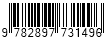 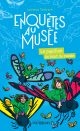 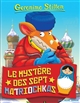 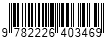 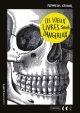 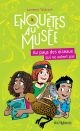 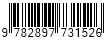 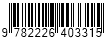 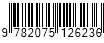 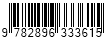 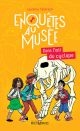 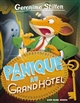 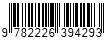 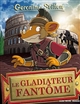 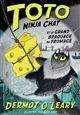 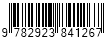 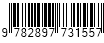 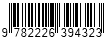 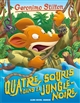 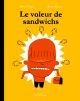 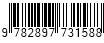 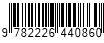 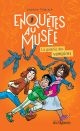 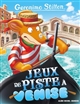 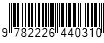 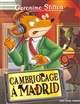 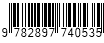 